The Students ofPhiladelphia Studio BalletpresentSHOWCASE 2021: A Dancer’s Tale (in spite of everything)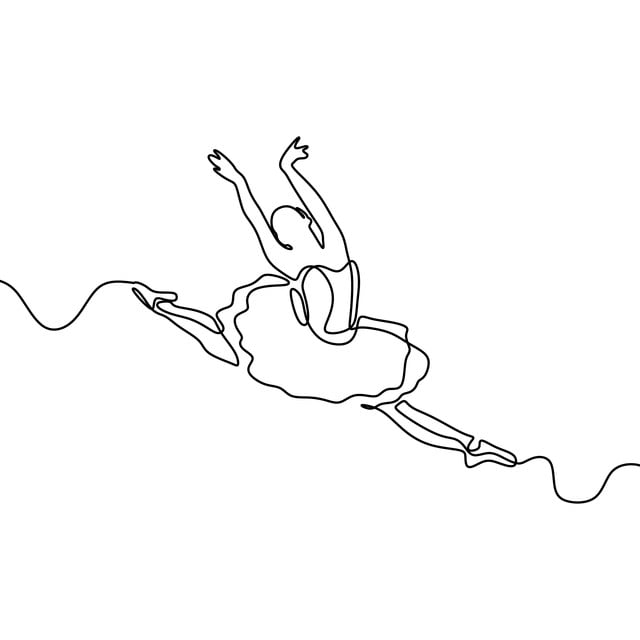 WEDNESDAY, JUNE 9th 6:00pmLevering Mill Tribute HouseBala Cynwyd, PAinfo@philadelphiastudioballet.comphiladelphiastudioballet.comORDER OF SHOWNurseryTime & SpaceMermaidsFlying Flapper Fish   Tiger Lily & Drummers Lost Boys Wendy Bird  FairiesCroc Interlude #1  Pirate Dance<Intermission> Dragonflies   Hook & Smee TangoCroc Interlude #2Butterflies    Tiger Lily Warriors & Lost Boys Peace DancePoison Kidnapping BattleFlying HomeCASTThe Darling Family	Wendy 		Samantha ManogueJohn 		Reese RehlMichael 	Claire CusickNana 		Sydney MoritzMr. Darling	Preston MoritzMrs. Darling	Debbie PiaseckiPeter Pan 	Avery RehlShadow 	Jacqui StuartTink 		Fiona PetersonHook 		Paige MullenSmee 		Caroline McNallyTiger Lily	Anna Rose Hunt-IsaakTime/Space 	Hannah Downing	Anna Rose Hunt-Isaak	Eliza Liebo	Eden McCloskey	Jacqui Stuart	Gabryelle Tepper-WatermanMermaid Queen	      Jacqui StuartMermaids Madeline Corcoran	Faith Coyle	Libby Coyle	Caroline McDonnell	Dylan Spivack	Elsa StuartGabryelle Tepper-Waterman	Grace VauclainFlapper Fish		Eden McCloskey	Flapettes	Sasha Grollman	Caroline McDonnellElsa StuartGabryelle Tepper-WatermanBaby Fish Kamila Crespo	Lucy Davis	Sadie Glassner	Sydney Moritz	Lydia Piasecki	Sutton Rehl	Drummers Teagan Panzer	Vivian Piasecki	Rufio 		Libby CoyleLost Boys 	Remi Carabasi	Madeline Corcoran	Faith Coyle	Eden McCloskey	Eleanor Mulligan	Dylan Spivack	Grace VauclainFairy Queen	Eliza Liebo		Fairies Remi Carabasi	Berkley Daggett	Eleanor Mulligan	Teagan Panzer	Vivian Piasecki	Katarina Puskovic	Carly YtterbergCrocodile	     Remi CarabasiPirates Madeline Corcoran	Libby Coyle	Faith Coyle	Eden McCloskey	Reese Rehl	Dylan Spivack	Grace VauclainLead Dragonfly	    Gabryelle Tepper-WatermanDragonflies Remi Carabasi	Berkley Daggett	Sydney Moritz	Eleanor Mulligan	Teagan Panzer	Vivian Piasecki	Katarina Puskovic	Carly YtterbergLead Butterflies Sasha Grollman	Caroline McDonnell	Elsa StuartButterflies Kamila Crespo	Lucy Davis	Sadie Glassner	Sydney Moritz	Lydia Piasecki	Sutton Rehl		WarriorsHannah Downing	Sasha Grollman	Eliza Liebo	Caroline McDonnell	Elsa Stuart	Jacqui Stuart	Gabryelle Tepper-Waterman	Artistic DirectorSuzanne SlennFacultyTyger B., Jim Bunting, Felicia Cruz, Sydney Donovan, Nora Gibson, Meredith Reffner-CallenderWardrobe MistressMelissa HuntLynn VanDerrytSpecial thanks to all the parents!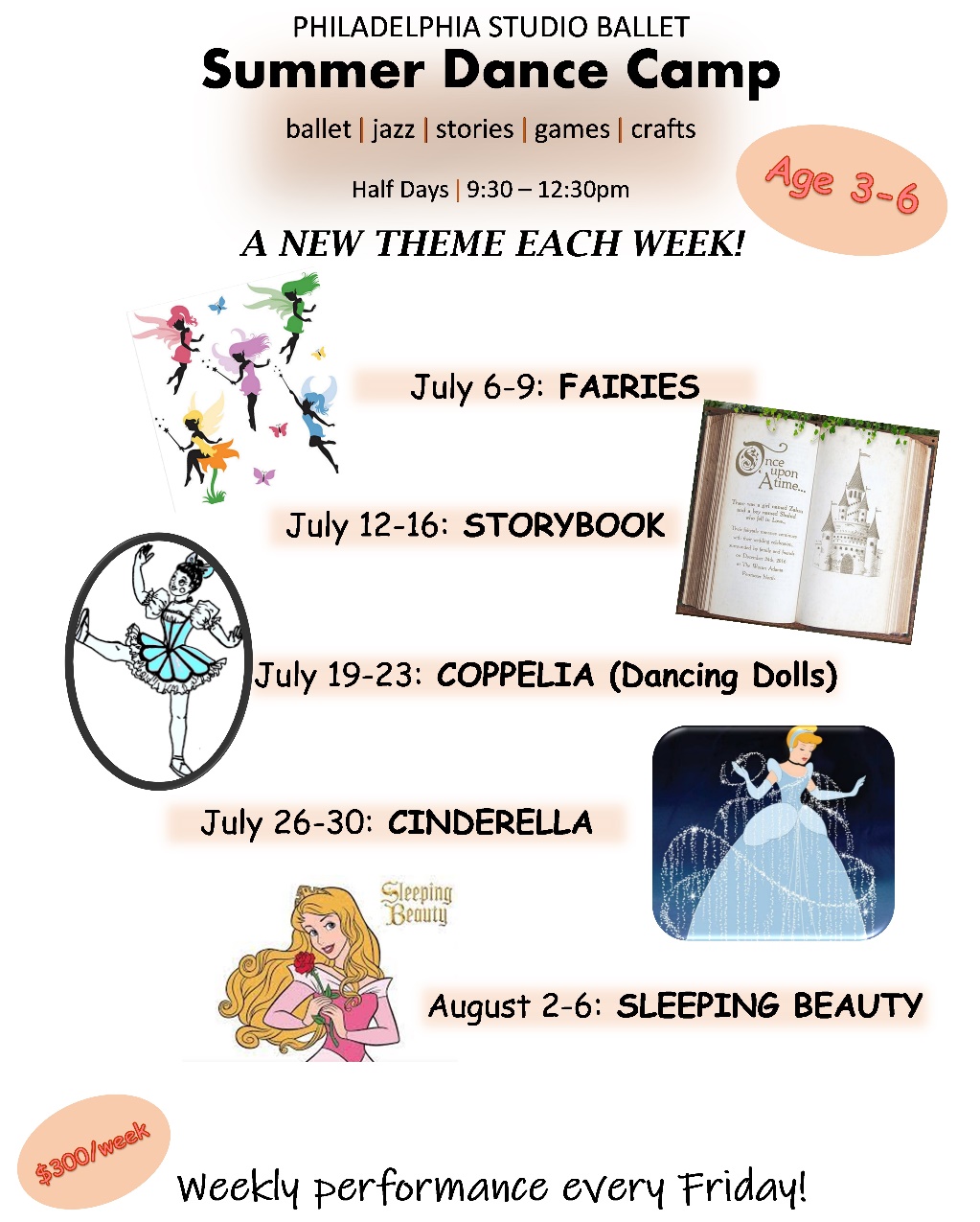 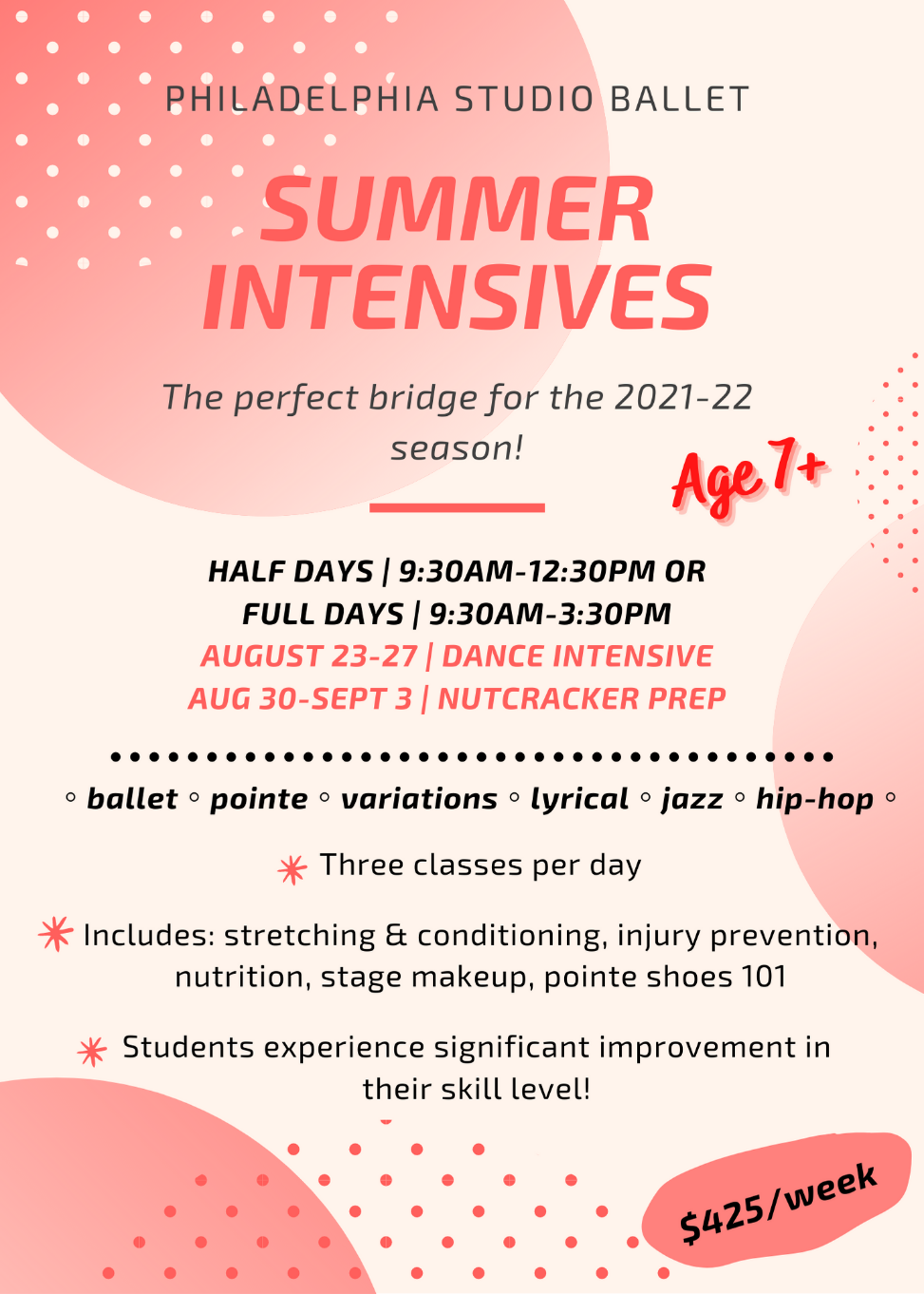 